ΘΕΜΑ: ΕΚΔΟΣΗ ΠΤΥΧΙΟΥ ΕΠΩΝΥΜΟ:…………………..			ΟΝΟΜΑ:……………………….		ΟΝ. ΠΑΤΕΡΑ:………………….		ΟΝ. ΜΗΤΕΡΑΣ:……………….		ΑΡΙΘΜ. ΜΗΤΡΩΟΥ:…….	ΤΗΛΕΦΩΝΟ:………………….		(σταθερό και κινητό)e-mail:…………………………..		Δ/ΝΣΗ ΜΟΝΙΜΗΣ ΚΑΤΟΙΚΙΑΣ: …………………………………………………….Συνημμένα:Βεβαίωση από την κεντρική βιβλιοθήκη.Βεβαίωση από το γραφείο Σπουδαστικής Μέριμνας.Φωτοτυπία ταυτότητας.Ακαδημαϊκή Ταυτότητα - Πάσο.ΠΡΟΣ: Το Τμήμα Νοσηλευτικής Τελείωσα τις υποχρεώσεις μου προς το Τμήμα Νοσηλευτικής στο Πρόγραμμα Εξομοίωσης, με τελευταία υποχρέωση την εξέταση του μαθήματος:………………………………………………………………..που έγινε την: .……………………………………………………………….Παρακαλώ για την έκδοση του πτυχίου μου.Ο/Η ΑΙΤΛΑΡΙΣΑ  	/	/20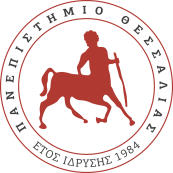 ΠΑΝΕΠΙΣΤΗΜΙΟ ΘΕΣΣΑΛΙΑΣ - ΣΧΟΛΗ ΕΠΙΣΤΗΜΩΝ ΥΓΕΙΑΣΤΜΗΜΑ ΝΟΣΗΛΕΥΤΙΚΗΣΠ. Ο. Λάρισας – Τρικάλων, Γαιόπολις, Τ.Κ. 41500, Λάρισα, τηλ: 2410 684253